Name of Journal: World Journal of Clinical CasesManuscript NO: 71747Manuscript Type: CASE REPORTLumbar disc sequestration mimicking a tumor: Report of four cases and a literature reviewLi ST et al. Lumbar disc sequestration mimicking a tumorSheng-Tang Li, Tao Zhang, Xue-Wen Shi, Hua Liu, Cheng-Wei Yang, Ping Zhen, Song-Kai LiSheng-Tang Li, Tao Zhang, Xue-Wen Shi, Hua Liu, Cheng-Wei Yang, Ping Zhen, Song-Kai Li, Department of Spine Surgery, The 940th Hospital of Joint Logistics Support force of Chinese People’s Liberation, Lanzhou 730050, Gansu Province, ChinaSheng-Tang Li, The Second Hospital of Lanzhou University, Lanzhou 730000, Gansu Province, ChinaXue-Wen Shi, Clinical Medical College, Ningxia Medical University, Yinchuan 750000, Ningxia Hui Autonomous Region, ChinaAuthor contributions: Li ST and Li SK provided the concept for the study and drafted the manuscript; Zhang T and Shi XW provided the images; Liu H, Yang CW, and Zhen P performed the operations, all authors have read and approved the content of the manuscript.Supported by Chinese People’s Liberation Army Medical Technology Youth Training Program, No. 20QNPY071.Corresponding author: Song-Kai Li, MD, Associate Professor, Department of Spine Surgery, The 940th Hospital of Joint Logistics Support force of Chinese People’s Liberation, No. 333 Nanbinhe Road, Lanzhou 730050, Gansu Province, China. lisongkai@gmail.comReceived: September 20, 2021Revised: October 29, 2021Accepted: February 12, 2022Published online: March 26, 2022AbstractBACKGROUNDDisc herniation refers to the displacement of disc material beyond its anatomical space. Disc sequestration is defined as migration of the herniated disc fragment into the epidural space, completely separating it from the parent disc. The fragment can move in upward, inferior, and lateral directions, which often causes low back pain and discomfort, abnormal sensation, and movement of lower limbs. The free disc fragments detached from the parent disc often mimic spinal tumors. Tumor like lumbar disc herniation can cause clinical symptoms similar to spinal tumors, such as lumbar soreness, pain, numbness and weakness of lower limbs, radiation pain of lower limbs, etc. It is usually necessary to diagnose the disease according to the doctor's clinical experience, and make preliminary diagnosis and differential diagnosis with the help of magnetic resonance imaging (MRI) and contrast-enhanced MRI. However, pathological examination is the gold standard that distinguishes tumoral from non-tumoral status. We report four cases of disc herniation mimicking a tumor, and all the pathological results were intervertebral disc tissue.CASE SUMMARYThe first case was a 71-year-old man with low back pain accompanied by left lower extremity radiating pain for 1 year, with exacerbation over the last 2 wk. After admission, MRI revealed a circular T2-hypointense lesion in the spinal canal of the L4 vertebral segment, with enhancement on contrast-enhanced MRI suggesting neurilemmoma. The second case was a 74-year-old man with pain in both knees associated with movement limitation for 3 years, with exacerbation over the last 3 mo. MRI revealed an oval T2-hyperintense lesion in the spinal canal at the L4–5 level, with obvious peripheral enhancement on contrast-enhanced MRI. Thus, neurilemmoma was suspected. The third case was a 53-year-old man who presented with numbness and weakness of the lumbar spine and right lower extremity for 2 wk. MRI revealed a round T2-hyperintense lesion in the spinal canal at the L4–5 level, with obvious rim enhancement on contrast-enhanced MRI. Thus, a spinal tumor was suspected. The fourth case was a 75-year-old man with right lower extremity pain for 2 wk, with exacerbation over the last week. MRI revealed a round T1-isointense lesion in the spinal canal of the L3 vertebral segment and a T2-hyperintense signal from the lesion. There was no obvious enhancement on contrast-enhanced MRI, so a spinal tumor was suspected. All four patients underwent surgery and recovered to ASIA grade E on postoperative days 5, 8, 8, and 6, respectively. All patients had an uneventful postoperative course and fully recovered within 3 mo.CONCLUSIONDisc herniation mimicking a tumor is a relatively rare clinical entity and can be easily misdiagnosed as a spinal tumor. Examinations and tests should be improved preoperatively. Patients should undergo comprehensive preoperative evaluations, and the lesions should be removed surgically and confirmed by pathological diagnosis.Key Words: Disc herniation; Disc sequestration; Mimicking tumor; Spinal tumor; Surgery; Case reports©The Author(s) 2022. Published by Baishideng Publishing Group Inc. All rights reserved. Citation: Li ST, Zhang T, Shi XW, Liu H, Yang CW, Zhen P, Li SK. Lumbar disc sequestration mimicking a tumor: Report of four cases and a literature review. World J Clin Cases 2022; 10(9): 2883-2894URL: https://www.wjgnet.com/2307-8960/full/v10/i9/2883.htmDOI: https://dx.doi.org/10.12998/wjcc.v10.i9.2883Core Tip: Lumbar disc herniation is a common condition in orthopedics. It is defined as displacement of disc material beyond its anatomical space and the formation of an isolated disc when the herniated disc is detached from the parent disc. Disc sequestration refers to migration of a herniated disc fragment into the epidural space with complete separation from the parent disc. Here, we report four cases of disc sequestration mimicking a spinal tumor. All of the patients underwent surgery, and the postoperative pathology showed intervertebral disc tissue. All four cases had an uneventful postoperative course and recovered completely within 3 mo.INTRODUCTIONLumbar disc herniation is a common condition in orthopedics defined as the displacement of disc material beyond its anatomical space, and the formation of an isolated disc when the herniated disc is detached from the parent disc. Disc sequestration refers to the migration of herniated disc fragments into the epidural space; most disc fragments move in a lateral, cephalic, or caudal direction due to the anatomical structure of the anterior epidural space, and can be easily misdiagnosed as spinal tumors[1,2]. In rare cases, fragments may migrate dorsally into the posterior epidural space or be located intradurally. The lumbar spine is the most commonly affected region, but the cervical and thoracic spine can also be affected. Here, we report four cases of disc sequestration mimicking a spinal tumor and review the literature to provide insight into discriminating between a herniated disc and spinal tumor. All four cases underwent surgery, and the postoperative pathology showed intervertebral disc tissue. All four cases had an uneventful postoperative course and recovered completely within 3 mo[3].CASE PRESENTATIONChief complaintsCase 1: A 71-year-old man was admitted for low back pain with left lower extremity radiating pain for 1 year, with exacerbation over the past 2 wk.Case 2: A 74-year-old man was admitted for pain in both knees and movement limitation for 3 years, with exacerbation over the past 3 mo.Case 3: A 53-year-old man was admitted for numbness and weakness of the lumbar spine and right lower extremity for 2 wk.Case 4: A 75-year-old man was admitted for pain in the right lower extremity for 2 wk, with exacerbation over the last week.History of present illnessCase 1: The patient had low back pain with left lower extremity radiating pain for 1 year. After intermittent acupuncture treatment, the symptoms were slightly relieved, but the symptoms were exacerbated by physical work performed 2 wk ago. There was no numbness or weakness in either lower extremity, and defecation and urinary functions were normal.Case 2: The patient had pain in both knees with limited movement for 3 years, which was not significantly improved after intake of oral painkillers and intra-articular injection of sodium hyaluronate. The symptoms had been more severe for nearly 3 mo. Defecation and urinary functions were normal.Case 3: The patient had numbness and weakness of the lower back and right lower extremity for 2 wk. The sites of numbness of the right lower extremity were mainly the right hip, back of the thigh, and back of the lower leg, accompanied by an obvious limitation of movement. Walking 50 m required intermittent squatting, which relieved the symptoms.  Physical therapy such as massage had a poor effect. Defecation and urinary functions were normal.Case 4: There was no obvious trigger for right lower extremity pain in this patient. There was obvious pain in the anterolateral thigh and knee joint of the right lower extremity, but this was not accompanied by lumbar pain or limited movement of either lower extremity. The patient had not undergone any treatment. The symptoms became more severe 1 wk ago, so a painkiller was administered at a local hospital. The symptoms were not significantly relieved, so he was transferred to our hospital.History of past illnessNone of the four patients had a previous history of diseases.Personal and family historyNone of the patients had any relevant personal or family history.Physical examinationCase 1: Flexion and extension movements of the lumbar spine were slightly restricted, and there was mild tenderness over the L3–4, L4–5, and L5–S1 interspinous spaces. The muscle tone of both lower limbs was normal, the strength of the left gluteus maximus and iliopsoas muscles was grade IV, and the strength of the remaining muscles was normal. In the leg raising test, it was positive (50°) on the left lower limb. Knee and ankle reflexes were reduced bilaterally, but there were no pathological reflexes.Case 2: Limping gait was present, and lumbar flexion and extension were slightly limited. Tenderness of the L4–5 spinous process and interspinous space was detected. Muscle strength and muscle tension were normal in both lower limbs. And the bilateral straight leg raising test was normal. The bilateral knee reflex was normal, but the bilateral ankle reflex was weak. There were no pathological reflexes.Case 3: Limping gait was present, lumbar flexion and extension were significantly limited, and the L4–5 and L5–S1 spinous processes and interspinous space were tender. Muscle tension in the lower limbs was normal. Muscle strength of the right lower limb was grade IV. The skin sensation of the right hip, posterolateral thigh, and lateral leg was decreased, while muscle strength and skin sensation of the left lower limb were normal. The bilateral straight leg raising test was normal. The left knee and ankle reflexes were weak, but were normal on the right side. There were no pathological reflexes.Case 4: Limping gait was present, and lumbar flexion and extension were limited, but muscle tension of both lower limbs was normal. Except for the iliopsoas muscle (grade III strength), the other muscles of the right lower limb were grade IV, and the muscle strength of the left lower limb was normal. The leg raising test was positive (60°). The right knee reflex was weak, and the bilateral Babinski sign was positive.Laboratory examinationsAll parameters in all four cases, including but not limited to complete blood count, renal and liver function tests, prostate-specific antigen, and other specific tumor markers, were within the normal ranges.Imaging examinationsCase 1: After admission, magnetic resonance imaging (MRI) showed an abnormal shadow in the spinal canal of the L4 vertebral segment and compression of the dural sac. T1-weighted images showed high signal intensity, while T2-weighted images showed low signal intensity, with heterogeneous enhancement on contrast-enhanced MRI (Figure 1A-1E).Case 2: After admission, an abnormal shadow on the right side of the L4–5 segment spinal canal was detected on MRI, compressing the cauda equina nerve and right nerve root. T1- and T2-weighted images showed low signal intensity. A “marginal capsule” and separation from the lesion were significantly enhanced on contrast-enhanced MRI (Figure 2A-2E).Case 3: After admission, an abnormal shadow was detected in the L4–5 segment spinal canal on MRI, and spinal canal stenosis was observed at the same level. High signal intensity was detected on the T2-weighted image, and peripheral enhancement was observed on contrast-enhanced MRI (Figure 3A-3E).Case 4: After admission, an abnormal shadow was observed in the right intervertebral foramen of the L3 vertebral canal on MRI, and the adjacent dural sac was compressed. The T1-weighted image showed moderate signal intensity, while the T2-weighted image showed high signal intensity. There was no obvious enhancement on contrast-enhanced MRI (Figure 4A-4E).PRIMARY DIAGNOSISAccording to the results of the preoperative physical, laboratory, and imaging examinations, cases 1 and 2 were diagnosed with neurilemmoma, and cases 3 and 4 with spinal tumors.FINAL DIAGNOSISAll four patients were diagnosed with lumbar disc herniation.TREATMENTCase 1: A laminectomy, discectomy, and internal fixation were performed (Figure 1G-1H). The focus was located in the left posterior epidural space, which compressed the dural sac and left L4 nerve root. Postoperative pathology confirmed that the focus was intervertebral disc tissue (Figure 1F).Case 2: A laminectomy, discectomy, and internal fixation were performed (Figure 2G–2H). The focus was located in the right posterior epidural space of L4–5, which significantly compressed the dural sac. Postoperative pathology confirmed that the focus was intervertebral disc tissue (Figure 2F).Case 3: A laminectomy, discectomy, and internal fixation were performed (Figure 3G–3H). The focus was located in the right anterior L4–5 epidural space. Postoperative pathology confirmed that the focus was intervertebral disc tissue (Figure 3F).Case 4: A hemilaminectomy, discectomy, and internal fixation were performed (Figure 4G–4H). The focus was located in the right anterior epidural space, compressing the dural sac and right L3 nerve root. Postoperative pathology confirmed that the focus was intervertebral disc tissue (Figure 4F).OUTCOME AND FOLLOW-UPCase 1: The patient was discharged on postoperative day 5 with fully recovered neurological function, and the preoperative pain had disappeared. He returned to normal life after the 3-mo follow-up.Case 2: The patient was discharged on postoperative day 8 with fully recovered neurological function, and the preoperative pain symptoms had disappeared. He returned to normal life after the 3-mo follow-up.Case 3: The patient was discharged on postoperative day 8 with fully recovered neurological function, and the preoperative numbness symptoms had disappeared. He returned to normal life after the 3-mo follow-up.Case 4: The patient was discharged on postoperative day 6 with fully recovered neurological function, and the preoperative pain symptoms had disappeared. He returned to normal life after the 3-mo follow-up.DISCUSSIONIntervertebral disc herniation refers to displacement of the intervertebral disc outside its anatomical space. Disc sequestration is defined as the migration of protruding disc fragments into the epidural space and complete separation from the parent disc[1,2]. Intervertebral disc herniation is closely related to degeneration of the intervertebral disc. When a herniated intervertebral disc prolapses into the epidural space, it expands rapidly because the intervertebral disc nucleus is rich in proteoglycans with strong hydrophilicity. The spinal cord and nerve root are easily compressed during the early stage of congestion, resulting in clinical symptoms[4].The pathogenesis of lumbar disc herniation may be related to adhesions that form between the ventral dura mater and posterior longitudinal ligament. Repeated minor traumas or previous surgery can exacerbate the adhesions. The anterior epidural space is limited to the posterior longitudinal ligament and sagittal midline diaphragm. It spans the space between the vertebral body and posterior longitudinal ligament, preventing protruding disc fragments from crossing the midline. The lateral membrane is attached to the posterior longitudinal ligament and extends laterally to embed into the lateral wall of the spinal canal. The lateral membrane and posterior longitudinal ligament limit backward movement of free disc fragments[1,5]. Due to the anatomical structure of the anterior epidural space, most cases involve movement of intervertebral disc fragments in the lateral, cranial, or caudal direction[1,4,6-10]. In rare cases, fragments move back into the posterior epidural space or are located in the dura mater[2,3,11-17]. The lumbar spine is the most commonly affected area, but the intervertebral discs of cervical and thoracic vertebrae may be displaced[4,8,12].Because of the uncertainty of the anatomical location and atypical imaging features, the free disc fragments in the spinal canal are easy to misdiagnose as spinal tumors. We used the term “disc herniation, mimicking tumor” to search PubMed from 1990 to 2020, and retrieved 65 articles. After reading the full texts, we identified 23 highly relevant reports (24 cases) that gave detailed information on all patients (Table 1). This encouraged us to report our four cases.Although MRI helps clinicians to accurately diagnose intraspinal soft tissue lesions, it lacks specificity[12]. Therefore, it is necessary to distinguish prolapsed intervertebral disc tissue from epidural abscesses, dissolving epidural hematomas, synovial cysts, neurilemmomas, lipomas, and meningiomas. A free intervertebral disc in the spinal canal has low signal intensity on T1-weighted images and high signal intensity on T2-weighted images. Peripheral enhancement of non-enhanced intervertebral disc fragments is observed on contrast-enhanced MRI[8,17-19]. An epidural abscess is often located in the posterior epidural space. Compared with the spinal cord, it produces low or moderate signal intensity on T1-weighted images and high signal intensity on T2-weighted images. Contrast-enhanced MRI shows homogenous or peripheral enhancement. Subdural hematomas have similar manifestations, while dissolving epidural hematomas have a circular appearance and enhancement. MRI signal intensity is similar to that of the cerebrospinal fluid, and there are “focal marks” on the spinal cord. If there is no enhancement on contrast-enhanced MRI, a synovial cyst is likely. Neurilemmomas are often located within the epidural space; they are isointense on T1-weighted images, hyperintense on T2-weighted images, and enhanced on contrast-enhanced MRI. More than half of lipomas occur in the dura mater. Lipomas display high signal intensity on T1-weighted images, low signal intensity on T2-weighted images, and low signal intensity on fat-suppressed images. Meningiomas are most common in the thoracic spine and are often located in the dura mater. They are isointense on T1- and T2-weighted images and enhanced on contrast-enhanced MRI[1,8,12].Case 1 showed high signal intensity on the T1-weighted image, low signal intensity on the T2-weighted image, and heterogeneous enhancement on contrast-enhanced MRI (Figure 1A–1E). Case 2 had low signal intensity on the T1-weighted image, low signal intensity on the T2-weighted image, and heterogeneous peripheral enhancement on contrast-enhanced MRI (Figure 2A–2E). These two cases were diagnosed as neurilemmomas before the operation. Case 3 displayed high signal intensity on the T2-weighted image and obvious peripheral enhancement on contrast-enhanced MRI (Figure 3A–3E). Case 4 exhibited moderate signal intensity on the T1-weighted image and high signal intensity on the T2-weighted image, without enhancement on contrast-enhanced MRI (Figure 4A–4E). These two cases were initially diagnosed as spinal tumors before the operation. Due to the nonspecific imaging findings, we were unable to diagnose these four patients by computed tomography, MRI, or enhanced MRI, so surgery was performed. The focus and adjacent intervertebral disc were resected, the intervertebral space was bone-grafted, and internal fixation was performed. The resected lesions were sent for pathological diagnosis. All four cases were pathologically diagnosed as herniated disc tissue (Figure 1F–4F).Disc fragments usually show peripheral rim enhancement on contrast-enhanced MRI, which is related to the inflammatory reaction and new blood vessels around the intervertebral disc fragments. The degree of peripheral rim enhancement depends on the degree of angiogenesis[1,20,21]. However, atypical enhancement or non-enhancement on enhanced MRI made diagnosis difficult in this study.Imaging is not ideal for diagnosing soft tissue masses. Even when the imaging diagnosis seems clear, pathological diagnosis is still the gold standard[7].We describe and analyze the detailed characteristics of tumor-like disc herniations evident on contrast-enhanced MRI, and we sought to distinguish them from other spinal diseases with which herniations are easily confused. However, after reviewing the literature, we cannot draw a clear conclusion. We speculate that when peripheral enhancement is evident on contrast-enhanced MRI, a herniated disc should be strongly suspected. In the future, we will seek to enhance the accuracy of MRI and contrast-enhanced MRI used to diagnose intervertebral disc herniation.CONCLUSIONWe have described four cases of intervertebral disc herniation. The herniated intervertebral discs were all in the epidural space. In two cases, they migrated to the posterior space and did not have characteristic imaging findings on contrast-enhanced MRI. Our preliminary diagnosis of the four cases was spinal tumor. The free intervertebral disc should be considered when differentially diagnosing spinal lesions. For patients who cannot be diagnosed before surgery, surgical resection of the lesion and pathological examination can aid diagnosis.REFERENCES1 Hoch B, Hermann G. Migrated herniated disc mimicking a neoplasm. Skeletal Radiol 2010; 39: 1245-1249 [PMID: 20668848 DOI: 10.1007/s00256-010-1004-3]2 Li K, Li Z, Geng W, Wang C, Ma J. Postdural disc herniation at L5/S1 Level mimicking an extradural spinal tumor. Eur Spine J 2016; 25 Suppl 1: 80-83 [PMID: 26573459 DOI: 10.1007/s00586-015-4125-5]3 Lee JS, Suh KT. Intradural disc herniation at L5-S1 mimicking an intradural extramedullary spinal tumor: a case report. J Korean Med Sci 2006; 21: 778-780 [PMID: 16891832 DOI: 10.3346/jkms.2006.21.4.778]4 Stavrinou LC, Stranjalis G, Maratheftis N, Bouras T, Sakas DE. Cervical disc, mimicking nerve sheath tumor, with rapid spontaneous recovery: a case report. Eur Spine J 2009; 18 Suppl 2: 176-178 [PMID: 18781343 DOI: 10.1007/s00586-008-0765-z]5 Akhaddar A, El-Asri A, Boucetta M. Posterior epidural migration of a lumbar disc fragment: a series of 6 cases. J Neurosurg Spine 2011; 15: 117-128 [PMID: 21476800 DOI: 10.3171/2011.3.SPINE10832]6 Emamian SA, Skriver EB, Henriksen L, Cortsen ME. Lumbar herniated disk mimicking neurinoma. Case report. Acta Radiol 1993; 34: 127-129 [PMID: 8452716]7 Ashkenazi E, Pomeranz S, Floman Y. Foraminal herniation of a lumbar disc mimicking neurinoma on CT and MR imaging. J Spinal Disord 1997; 10: 448-450 [PMID: 9355065]8 Song KJ, Kim KB, Lee KB. Sequestrated thoracic disc herniation mimicking a tumoral lesion in the spinal canal--a case report. Clin Imaging 2012; 36: 416-419 [PMID: 22726989 DOI: 10.1016/j.clinimag.2011.09.012]9 Dimogerontas G, Paidakakos NA, Konstantinidis E. Voluminous free disk fragment mimicking an extradural tumor. Neurol Med Chir (Tokyo) 2012; 52: 656-658 [PMID: 23006881 DOI: 10.2176/nmc.52.656]10 Jia J, Wei Q, Wu T, He D, Cheng X. Two cases in which 3D MRI was used to differentiate between a disc mass that mimics a tumor and neurinoma. BMC Musculoskelet Disord 2018; 19: 154 [PMID: 29788940 DOI: 10.1186/s12891-018-2070-2]11 Saruhashi Y, Omura K, Miyamoto K, Katsuura A, Hukuda S. A migrated lumbar disc herniation simulating a dumbbell tumor. J Spinal Disord 1999; 12: 307-309 [PMID: 10451046]12 Bose B. Thoracic extruded disc mimicking spinal cord tumor. Spine J 2003; 3: 82-86 [PMID: 14589251 DOI: 10.1016/s1529-9430(02)00206-1]13 Aydin MV, Ozel S, Sen O, Erdogan B, Yildirim T. Intradural disc mimicking: a spinal tumor lesion. Spinal Cord 2004; 42: 52-54 [PMID: 14713946 DOI: 10.1038/sj.sc.3101476]14 Ekşi MS, Yener U, Akakin A, Akakin D, Konya D. Posterior epidural disc herniation at L3-L4 mimicking a spinal tumor: a case report. J Neurosurg Sci 2010; 54: 71-76 [PMID: 21313958]15 Liu CC, Huang CT, Lin CM, Liu KN. Intradural disc herniation at L5 Level mimicking an intradural spinal tumor. Eur Spine J 2011; 20 Suppl 2: S326-S329 [PMID: 21424915 DOI: 10.1007/s00586-011-1772-z]16 Demirci A, Er U. A lumbar disc herniation mimicking spinal tumor with intra- and extradural components. Spine J 2011; 11: 90-91 [PMID: 21168102 DOI: 10.1016/j.spinee.2010.10.015]17 Ajayi O, Shoakazemi A, Tubbs RS, Moisi M, Rostad S, Newell DW. Atypical Presentation of a Sequestered Posterolateral Disc Fragment. Cureus 2016; 8: e502 [PMID: 27014536 DOI: 10.7759/cureus.502]18 Bakar B, Sumer MM, Cila A, Tekkok IH. An extreme lateral lumbar disc herniation mimicking L4 schwannoma. Acta Neurol Belg 2009; 109: 155-158 [PMID: 19681451]19 Sharma MS, Morris JM, Pichelmann MA, Spinner RJ. L5-S1 extraforaminal intraneural disc herniation mimicking a malignant peripheral nerve sheath tumor. Spine J 2012; 12: e7-e12 [PMID: 23246211 DOI: 10.1016/j.spinee.2012.10.033]20 D'Andrea G, Trillò G, Roperto R, Celli P, Orlando ER, Ferrante L. Intradural lumbar disc herniations: the role of MRI in preoperative diagnosis and review of the literature. Neurosurg Rev 2004; 27: 75-80; discussion 81-2 [PMID: 14564663 DOI: 10.1007/s10143-003-0296-3]21 Lakshmanan P, Ahuja S, Lyons K, Howes J, Davies PR. Sequestrated lumbar intervertebral disc in the posterior epidural space: a report on two cases and review of the literature. Spine J 2006; 6: 583-586 [PMID: 16934732 DOI: 10.1016/j.spinee.2005.09.009]22 Cusimano MD, Bukala BP, Bilbao J. Extreme lateral disc herniation manifesting as nerve sheath tumor. Case report. J Neurosurg 1995; 82: 654-656 [PMID: 7897532 DOI: 10.3171/jns.1995.82.4.0654]23 Levene HB, Nimmagadda A, Levi AD. An unusual case of footdrop: anterior disc herniation mimicking a nerve sheath tumor. Neurosurgery 2010; 66: E419-20; discussion E420 [PMID: 20087112 DOI: 10.1227/01.NEU.0000363406.81956.A9]24 Pillai SS. Intra-radicuar Disc Herniation mimicking a Nerve Root Tumor. J Orthop Case Rep 2012; 2: 7-10 [PMID: 27298844]25 Peng B, Pang X. Tumour-like lumbar disc herniation. BMJ Case Rep 2013; 2013 [PMID: 23605841 DOI: 10.1136/bcr-2013-009358]26 Ozpeynirci Y, Braun M, Lubotzki I, Schmitz B, Antoniadis G. Extra-foraminal Intraneural L5-S1 Disc Herniation Mimicking a Retroperitoneal Peripheral Nerve Sheath Tumour: Case Report and Review of the Literature. Cureus 2019; 11: e4956 [PMID: 31453029 DOI: 10.7759/cureus.4956]FootnotesInformed consent statement: Informed consent was obtained from the patients for publication of the case report.Conflict-of-interest statement: The authors declare no conflicts of interest for this article.CARE Checklist (2016) statement: The authors have read the CARE Checklist (2016), according to which the manuscript was prepared and revised.Open-Access: This article is an open-access article that was selected by an in-house editor and fully peer-reviewed by external reviewers. It is distributed in accordance with the Creative Commons Attribution NonCommercial (CC BY-NC 4.0) license, which permits others to distribute, remix, adapt, build upon this work non-commercially, and license their derivative works on different terms, provided the original work is properly cited and the use is non-commercial. See: http://creativecommons.org/Licenses/by-nc/4.0/Provenance and peer review: Unsolicited article; Externally peer reviewed.Peer-review model: Single blindPeer-review started: September 20, 2021First decision: October 25, 2021Article in press: February 12, 2022Specialty type: OrthopedicsCountry/Territory of origin: ChinaPeer-review report’s scientific quality classificationGrade A (Excellent): 0Grade B (Very good): 0Grade C (Good): C, CGrade D (Fair): 0Grade E (Poor): 0P-Reviewer: Ghimire R, Meglio LD S-Editor: Xing YX L-Editor: Wang TQ P-Editor: Xing YXFigure Legends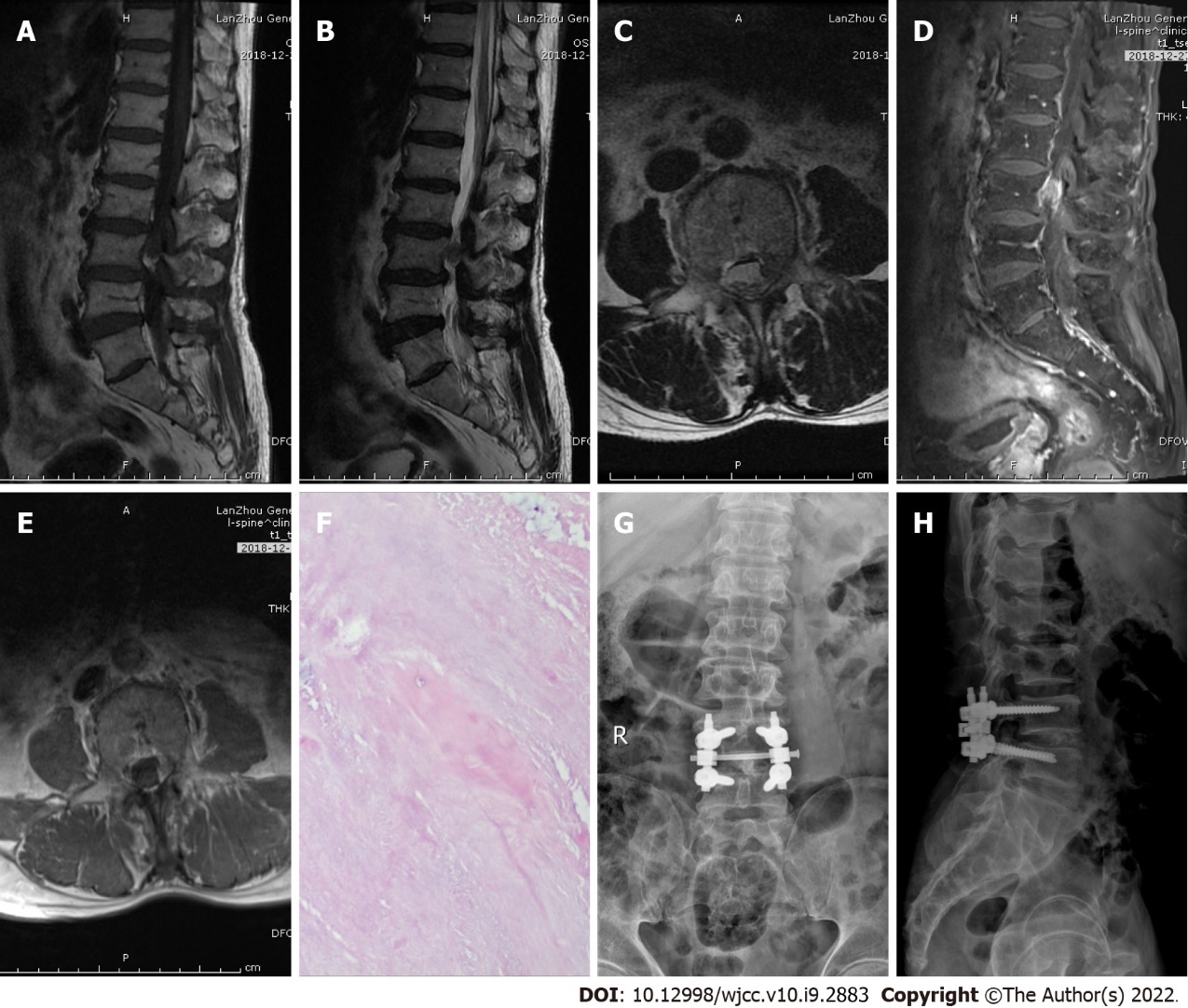 Figure 1 Imaging examination of case 1. A: T1-weighted preoperative MRI image showing high signal intensity; B and C: Preoperative T2-weighted image showing low signal intensity, and an axial T2-weighted image demonstrating disc fragments in the left posterior epidural space; D and E: Preoperative contrast-enhanced MRI suggested heterogeneous enhancement; F: Postoperative pathology suggested intervertebral disc tissue; G and H: X-ray on postoperative day 2 indicated intact internal fixation.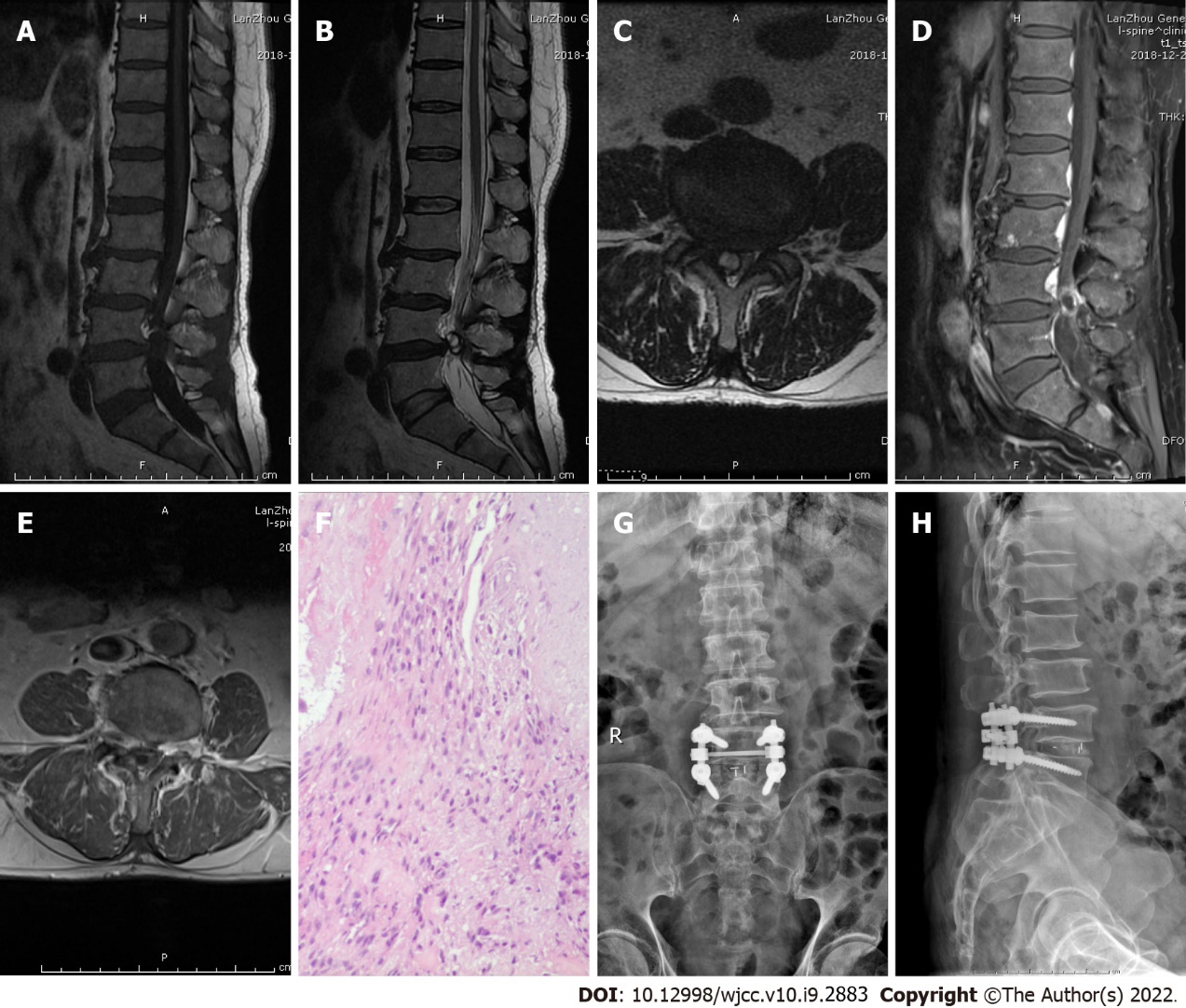 Figure 2 Imaging examination of case 2. A: T1-weighted preoperative MRI image showing low signal intensity; B and C: Preoperative T2-weighted image showing low signal intensity, and an axial T2-weighted image demonstrating disc fragments in the right posterior epidural space; D and E: Preoperative contrast-enhanced MRI suggested heterogeneous peripheral ring enhancement; F: Postoperative pathology suggested intervertebral disc tissue; G and H: X-ray on postoperative day 2 indicated intact internal fixation.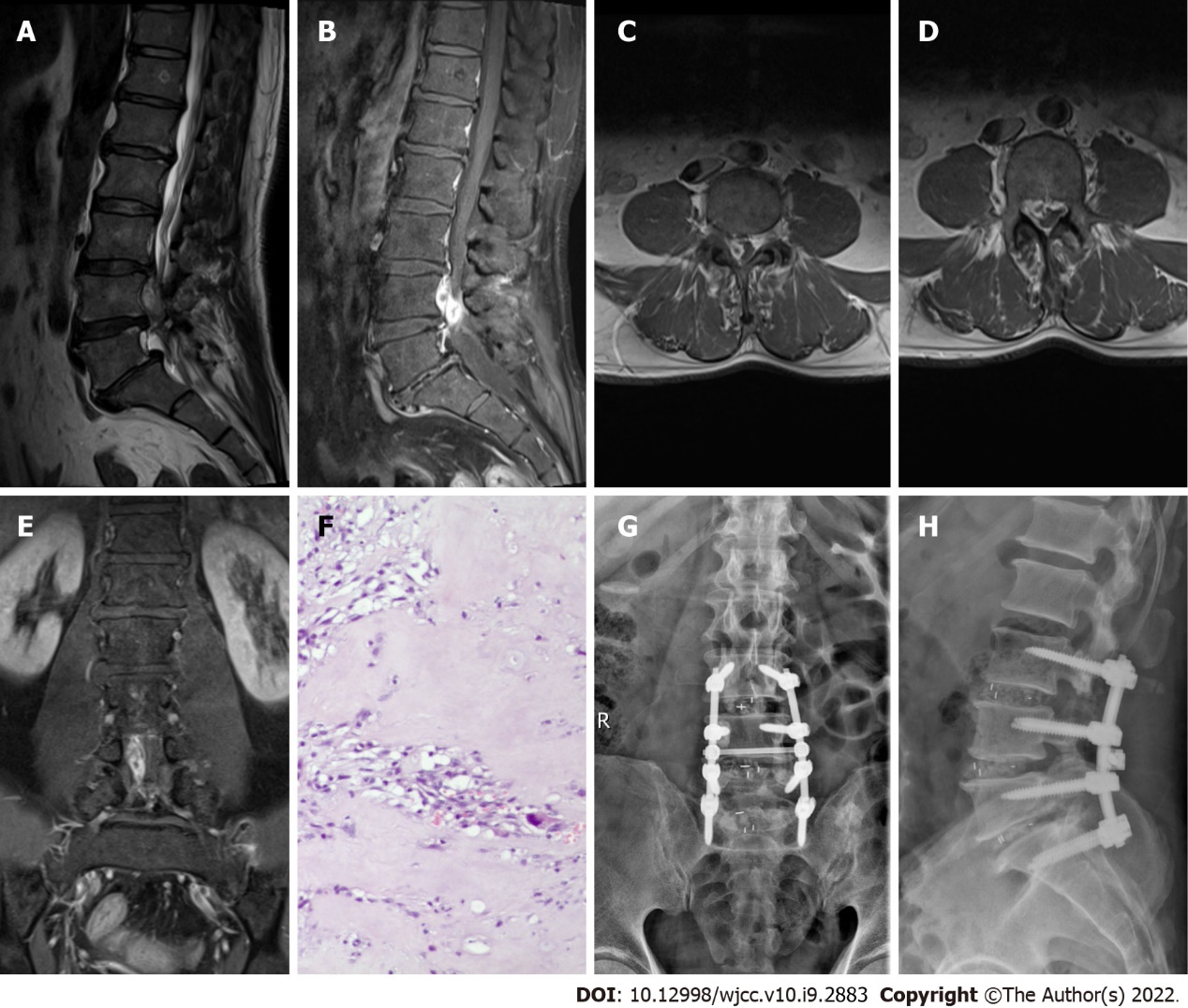 Figure 3 Imaging examination of case 3. A: T2-weighted preoperative MRI image showing high signal intensity; B–E: Preoperative contrast-enhanced MRI images showing considerable peripheral enhancement, and an axial image demonstrating disc fragments in the right anterior epidural space; F: Postoperative pathology suggested intervertebral disc tissue; G and H: X-ray on postoperative day 2 indicated intact internal fixation.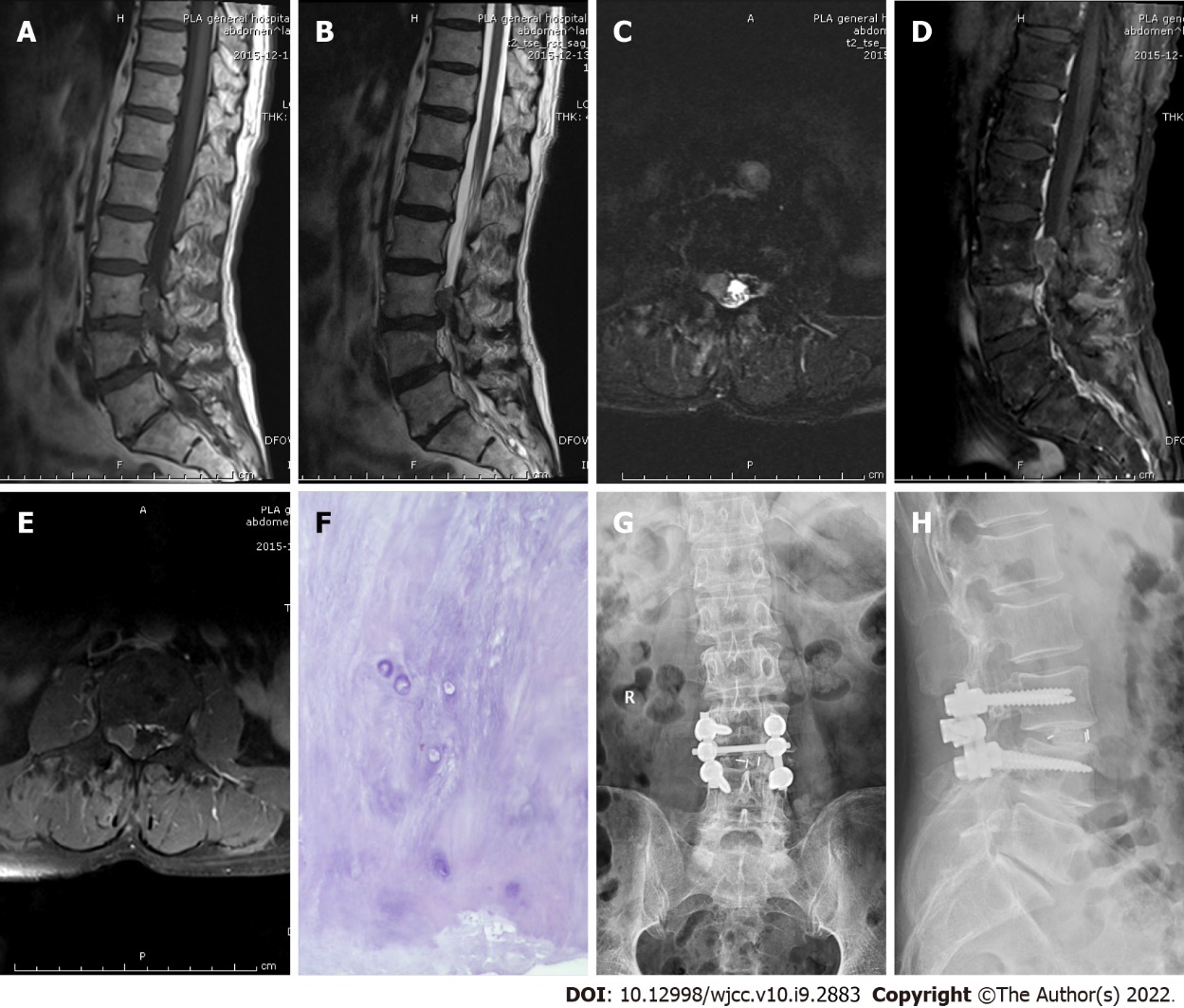 Figure 4 Imaging examination of case 4. A: Preoperative T1-weighted MRI image showing moderate signal intensity; B and C: Preoperative T2-weighted image showing high signal intensity, and an axial T2-weighted image demonstrating disc fragments in the right anterior epidural space; D and E: Preoperative contrast-enhanced MRI suggested no obvious enhancement; F: Postoperative pathology suggested intervertebral disc tissue; G and H: X-ray on postoperative day 2 indicated intact internal fixation.Table 1 Summary of disc herniation cases that mimicked tumorsL: Laminectomy; D: Discectomy; H: Hemilaminectomy; R: Removal of the mass; X-ray: Plain radiographs; CT: Computed tomography; My: Myelography; MRI: Magnetic resonance imaging.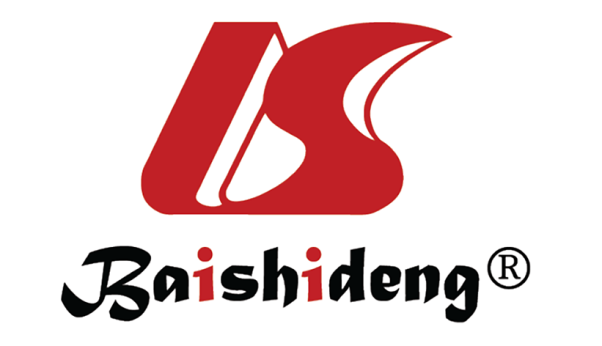 Published by Baishideng Publishing Group Inc7041 Koll Center Parkway, Suite 160, Pleasanton, CA 94566, USATelephone: +1-925-3991568E-mail: bpgoffice@wjgnet.comHelp Desk: https://www.f6publishing.com/helpdeskhttps://www.wjgnet.com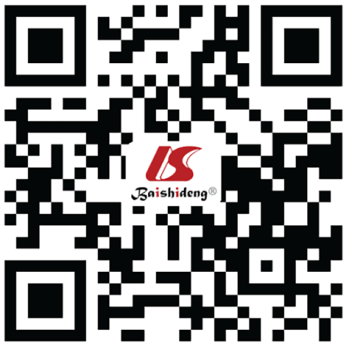 © 2022 Baishideng Publishing Group Inc. All rights reserved.Ref.Age (yr), SexSymptomsDuration of symptomsLevelLocation of disc fragmentsPreoperative imagingGadolinium enhanced MRIPreliminary diagnosisTreatmentOutcomeEmamian et al[6], 199349, FemaleLeft-sided sciaticaNote reportL4-5Left intervertebral foramenCT, My, MRIPeripheral enhancementNeurilemmomaH + RPartial recoveryCusimano et al[22], 199542, MaleLeft leg pain and paresthesiaNote reportL3-4Lateral to the left intervertebral foramenCT, MRIEnhancementNeurilemmomaSurgery (lateral intermuscular approach)Partial recoveryAshkenazi et al[7], 199759, MalePain in the lower back and right leg6 moL3-4Right intervertebral foramenX-ray, CT, MRIRemarkably enhancedNeurilemmomaH + RRecoverySaruhashi et al[11], 199944, FemalePain in the lower back, right buttock, and leg1 moL5 vertebral bodyRight posterior epidural spaceX-ray, CT, My, MRIPeripheral enhancementDumbbell tumorL + RRecoveryBose[12], 200354, MaleWeakness and numbness in both lower limbs5 yrT11-12Left posterior epidural spaceMRIConsiderable peripheral enhancementNeoplasmL + RRecoveryAydin et al[13], 200458, MalePain in the low back and right leg2 yr, exacerbation of symptoms for 5 dL5-S1Posterior intradural extra-medullaryMRIPeripheral enhancementSpinal tumorL + RRecoveryLee and Suh[3],200661, MalePain in the low back and both lower legs4 mo, exacerbation of symptoms for 3 dL5-S1Posterior intradural extra-medullaryMRIPeripheral enhancementSpinal tumorL + RRecoveryBakar et al[18], 200946, FemalePain in the low back and right leg1 moL4-5Lateral to the right intervertebral foramenMRIEnhanced homogenouslyNerve root neurilemmomaH + RRecoveryStavrinou et al[4], 200946, FemaleNeck pain and right brachialgia, weakness and numbness in the right hand3 wkC5-6Right anterior epidural spaceMRIEnhanced homogenouslyNeurilemmomaConservativeRecoveryEksi et al[14], 201076, FemalePain and weakness in the left foot1 moS1 vertebral bodyRetroperitoneal left pre-sacralMRINote reportNeurilemmomaSurgery (anterior retroperitoneal approach)Partial recoveryLevene et al[23], 2010 53, FemalePain in the low back and numbness in the right leg3 wkL2 vertebral bodyRight anterior epidural spaceX-ray, MRIPeripheral enhancementCartilage neoplasmNote reportNote reportHoch and Hermann[1], 201050, MalePain in the low back and both lower legs4 mo, exacerbation of symptoms for 20 dL3-4Right posterior epidural spaceMRIPeripheral ring enhancementSpinal tumorL + RRecoveryLiu et al[15], 201150, FemalePain in the low back, both hips, and left leg, numbness of both legs6 mo, exacerbation of symptoms for 2 wkL5 vertebral bodyAnterior intra-dural extra-medullaryMRIPeripheral ring enhancementIntraspinal tumorL + RRecoveryDemirci and Er[16], 201153, FemalePain in the low back and both lower legs10 yr, exacerbation of symptoms for 15 dL2-3Posterior intra-dural extramedullaryMRIEnhanced homogenouslySpinal tumorL + RRecoverySharma et al[19], 201255, MalePain and weakness in the right leg2 moS1 vertebral bodyRetroperitoneal right pre-sacralCT, MRIPeripheral enhancementNeurilemmomaSurgery (anterior retroperitoneal approach)RecoverySong et al[8], 201250, FemaleUpper back pain and intermittent abdominal discomfort3 moT6-7Left intervertebral foramenX-ray, CT, MRIPeripheral enhancementBony tumor of the spinal canalH + RRecoveryPillai[24], 201251, MaleLow backache with radiating pain to the right lower limb45 dS1Intra-radicular in the right rootMRINo enhancementNerve root tumorH + RRecoveryDimogerontas et al[9], 201256, MaleLow back pain and right sciatica12 mo, exacerbation of symptoms for 4 dL1-4Right anterior epidural spaceMRIPeripheral ring enhancementSpinal tumorL + RRecoveryPeng and Pang[25], 201349, MalePain and numbness in the right leg1 yr, exacerbation of symptoms for 10 dL5 vertebral bodyEpidural spaceMRINote reportNote reportH + RRecoveryLi et al[2], 201648, MaleIntermittent pain in the low back and left lower limb and frequent urination4 yr, exacerbation of symptoms for 1 moL5-S1Left posterior epidural spaceX-ray, CT, MRIPeripheral ring enhancementExtra-dural spinal tumorL + RPartial recoveryAjayi et al[17], 201665, FemalePain in the lower back and bilateral legs, weakness, and numbness in both legs1 mo, exacerbation of the symptoms for 2 wkL3-4Left posterior epidural spaceMRIPeripheral ring enhancementSpinal tumorL + RRecoveryJia et al[10], 201857, MaleLow back pain, pain, and hypoesthesia in the right leg10 yr, exacerbation of symptoms for 1-moL4 vertebral bodyRight anterior epidural spaceMRI, 3D MRINote reportNeurilemmomaSurgeryRecovery63, MaleBack pain and radiating pain in the right leg3 moL3-4Lateral recessMRI, 3D MRIHeterogeneous peripheral ring enhancementNeurilemmomaMinimally invasive endoscopic surgeryRecoveryOzpeynirci et al[26], 201942, MaleRight-sided radicular leg pain1 moL5-S1Retroperitoneal right pre-sacralCT, MRIPeripheral enhancementRetroperitoneal peripheral neurilemmomaSurgery (abdominal laparotomy)Partial recoveryPresent case one71, MaleLow back pain and radiating pain in the left leg1 yr, exacerbation of symptoms for 2 wkL4 vertebral bodyLeft posterior epidural spaceX-ray, MRIHeterogeneous enhancementNeurilemmomaL + D + RRecoveryPresent case two74, MalePain in both knees with limited movement3 yr, exacerbation of symptoms for 3 wkL4-5Right posterior epidural spaceX-ray, CT, MRIHeterogeneous peripheral ring enhancementNeurilemmomaL + D + RRecoveryPresent case three53, MaleNumbness and weakness in the low back and right lower limb2 wkL4-5Right anterior epidural spaceX-ray, CT, MRIConsiderable peripheral enhancementSpinal tumorL + D + RRecoveryPresent case four75, MaleRight-sided radicular leg pain15 d, exacerbation of symptoms for 1 wkL3 vertebral bodyRight anterior epidural spaceX-ray, CT, MRINo obvious enhancementSpinal tumorH + D + RRecovery